Краткое описание инициативного проекта (пос.АМЗ)Задача инициативного проекта заключается в улучшении условий для отдыха граждан, создания благоприятной и комфортной среды. Реализация проекта поможет решить ряд определенных существующих проблем:- обеспечить максимально благоприятные условия для передвижения граждан;- улучшить эстетический облик поселка;- создать благоприятные и комфортные условия для граждан;- обеспечить дальнейшее благоустройство территории - обеспечивает безопасность жителей транспортную доступность к социально значимым объектам (МБОУ ДС №371, МАОУ СОШ №56, ДШИ №11)Предлагаемая территория, на сегодняшний день находится в неудовлетворительном состоянии, асфальтобетонное покрытие пешеходной зоны разбито, постоянное скопление осадков и талых вод.Для решения задач и достижения поставленных целей предлагается реализация мероприятий по проекту «Ремонт пешеходной зоны ограниченной улицами Некрасовская, Красный мост, Кузнецова, 37 вдоль забора школы №56, ремонт проезда по ул. 8 Марта от ул. Трактовой в сторону ул. Кузнецова,37а и ремонт проезда по ул. Некрасовская ограниченный ул. Горьковская»:  устройство асфальтобетонного покрытия, установка бордюр, устройство парковок.Реализация проекта позволит создать максимально благоприятные условия для пешеходов и автотранспорта.Фото до: Ремонт пешеходной зоны ограниченной улицами Некрасовская, Красный мост, Кузнецова, 37 вдоль забора школы №56: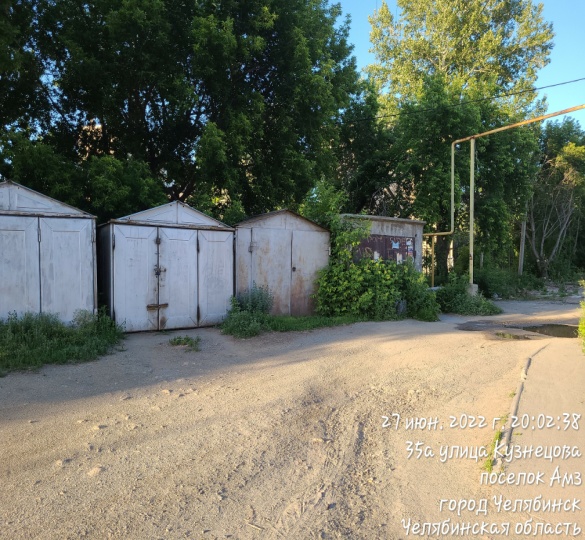 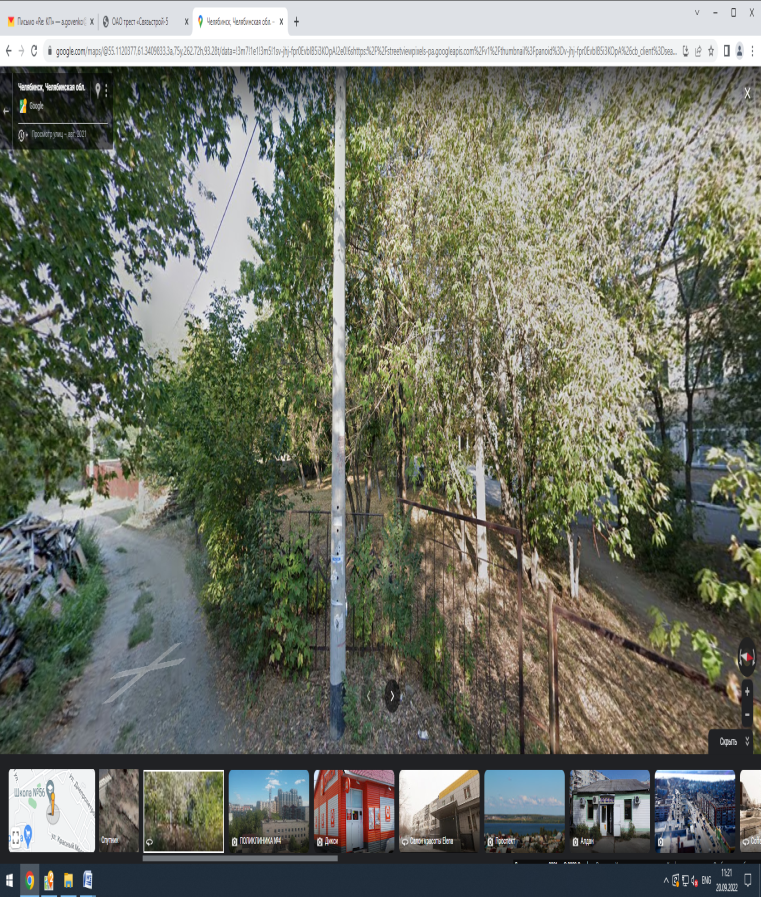 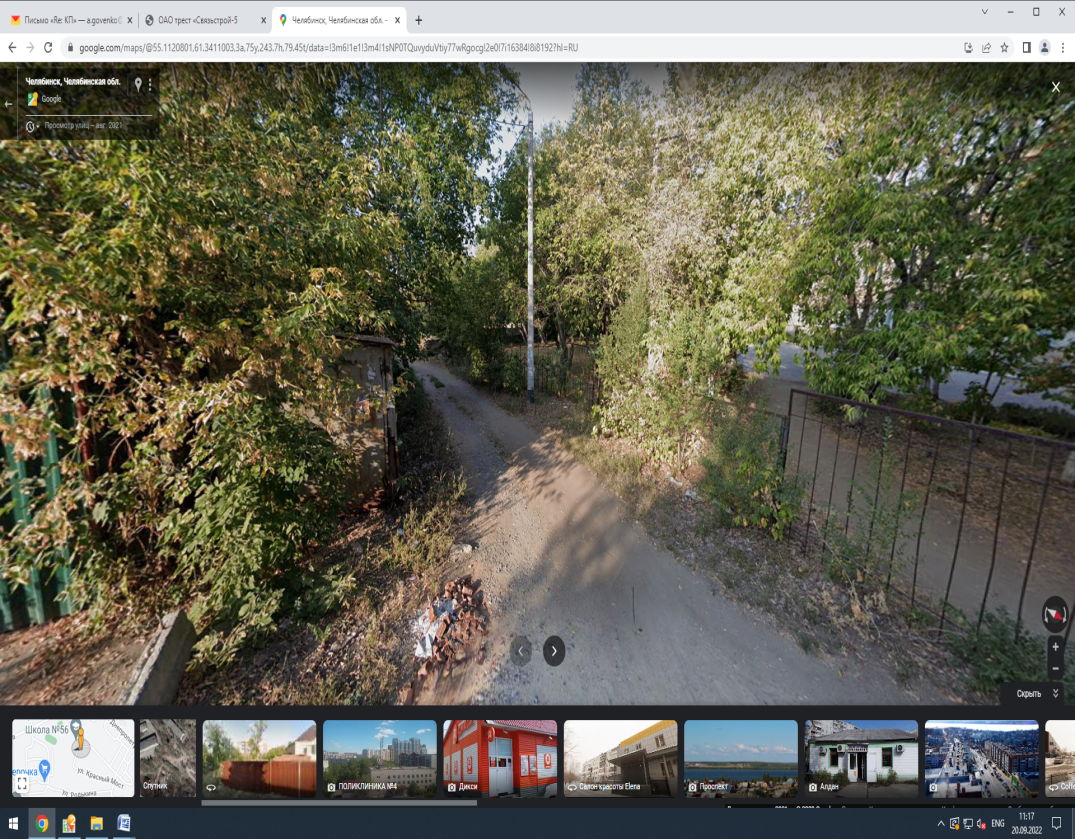 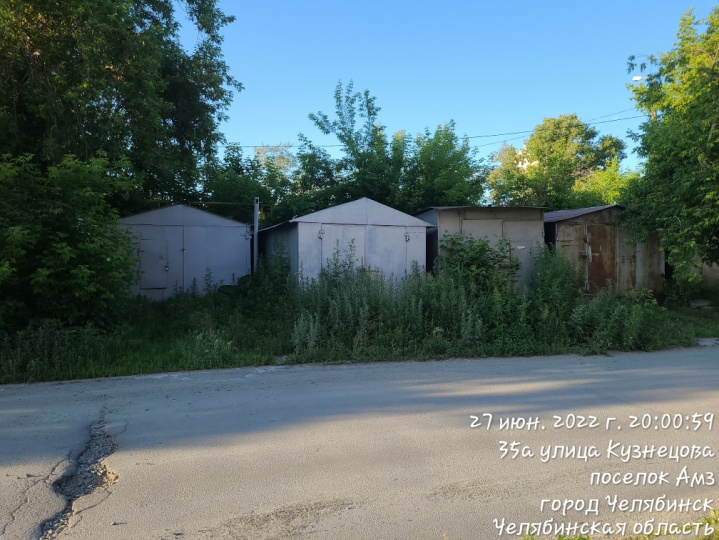 Ремонт проезда по ул. 8 Марта от ул. Трактовой в сторону  ул. Кузнецова,37а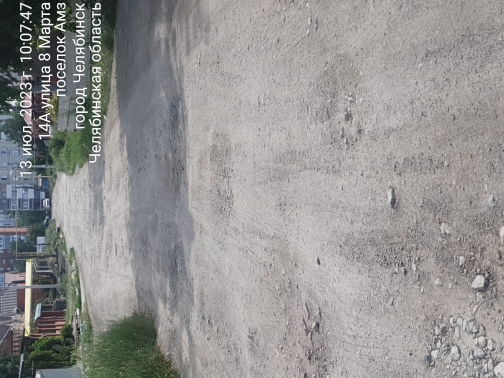 Ремонт проезда по ул. Некрасовская ограниченный ул. Горьковская и  ул. Красный мост 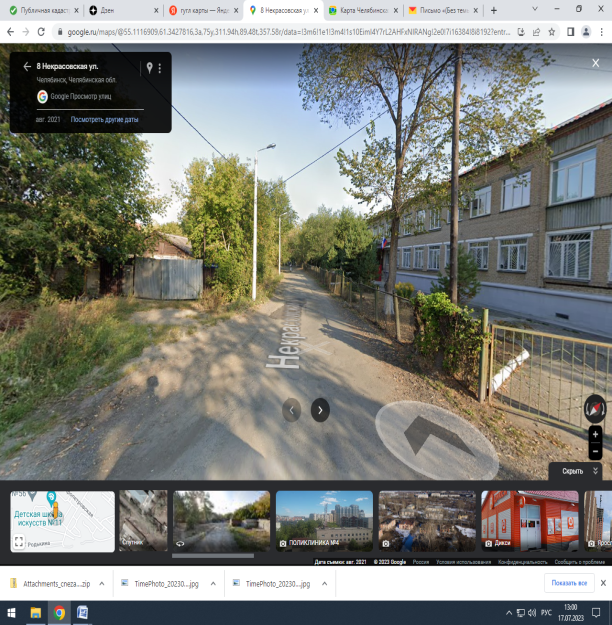 